		آمار  روزانه شناورهای تخلیه وبارگیری شرکت آریا بنادر ایرانیان	از ساعت  45: 06  تا ساعت 06:45 مورخه 06/03/1401 لغایت 07/03/1401		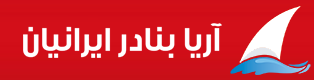             کارشناس امور بندری شرکت آریا بنادر ایرانیان                                         امیر صابری کهناسکلهاسکلهنام شناورنام کشتیرانینام کشتیرانیتناژ  تخلیهتناژبارگیریتناژبارگیریمحل تخلیهمحل تخلیهنوع تجهیزاتمحموله کشتیمحموله کشتیتاریخ و ساعت پهلوگیریتاریخ و ساعت شروع عملیاتتاریخ و ساعت شروع عملیاتتاریخ و ساعت شروع عملیاتتناژ  تخلیه و بارگیــریتناژ  تخلیه و بارگیــریتناژ  تخلیه و بارگیــریتناژ  تخلیه و بارگیــریمجموع تناژ سه شیفتمجموع تناژ سه شیفتتناژباقیمانده /اتمام تخلیه یا بارگیری(تن)تناژباقیمانده /اتمام تخلیه یا بارگیری(تن)زمان عملیات(OT)زمان عملیات(OT)نرم متوسطنرم متوسطماندگاری دراسکله(ساعت)ماندگاری دراسکله(ساعت)اسکلهاسکلهنام شناورنام کشتیرانینام کشتیرانیتناژ  تخلیهتناژبارگیریتناژبارگیریمحل تخلیهمحل تخلیهنوع تجهیزاتتخلیهبارگیریتاریخ و ساعت پهلوگیریتاریخ و ساعت شروع عملیاتتاریخ و ساعت شروع عملیاتتاریخ و ساعت شروع عملیاتتناژصبحتناژعصرتناژعصرتناژشبمجموع تناژ سه شیفتمجموع تناژ سه شیفتتناژباقیمانده /اتمام تخلیه یا بارگیری(تن)تناژباقیمانده /اتمام تخلیه یا بارگیری(تن)تخلیهبارگیریتخلیهبارگیریماندگاری دراسکله(ساعت)ماندگاری دراسکله(ساعت)33نجواخط مروارید دریاخط مروارید دریا854**محوطهمحوطهمنگان223تخته*06/03/0106/03/0106/03/0106/03/01ت: 530ت: 285ت: 285ت: *ت: 815ت: 815اتمام  تخلیه: 19:30اتمام  تخلیه: 19:3012:00*68***33نجواخط مروارید دریاخط مروارید دریا854**محوطهمحوطهمنگان223تخته*03:1504:4504:4504:4512:00*68***44جهان-1خط مروارید دریاخط مروارید دریا458555555محوطهمحوطهمنگان 224تخته- چندلاپالت06/03/0106/03/0106/03/0106/03/01ت: 375ت:83ت:83ت:*ت:458ت:458اتمام تخلیه: 16:50اتمام تخلیه: 16:5009:2009:004955**44جهان-1خط مروارید دریاخط مروارید دریا458555555محوطهمحوطهمنگان 224تخته- چندلاپالت04:2006:4506:4506:45ب:*ب:70ب:70ب: 425ب: 495ب: 495باقی بارگیری:60باقی بارگیری:6009:2009:004955**نام شناورنام شناورنام شناوراز ساعت لغایتاز ساعت لغایتاز ساعت لغایتمیزان توقفمیزان توقفتوضیحاتتوضیحاتتوضیحاتتوضیحاتتوضیحاتتوضیحاتنام شناورنام شناورنام شناوراز ساعت لغایتاز ساعت لغایتاز ساعت لغایتمیزان توقفمیزان توقفتوضیحاتتوضیحاتتوضیحاتتوضیحاتتوضیحاتتوضیحاتتوضیحات3نجوانجوانجوا14:00الی14:4514:00الی14:4514:00الی14:4500:4500:45تعویض شیفتتعویض شیفتتعویض شیفتتعویض شیفتتعویض شیفتتعویض شیفت3نجوانجوانجوا19:30الی06:4519:30الی06:4519:30الی06:4511:1511:15آماده نبودن اسناد بارگیریآماده نبودن اسناد بارگیریآماده نبودن اسناد بارگیریآماده نبودن اسناد بارگیریآماده نبودن اسناد بارگیریآماده نبودن اسناد بارگیری4جهان-1جهان-1جهان-114:00الی14:4514:00الی14:4514:00الی14:4500:4500:45تعویض شیفتتعویض شیفتتعویض شیفتتعویض شیفتتعویض شیفتتعویض شیفت4جهان-1جهان-1جهان-116:50الی19:4516:50الی19:4516:50الی19:4502:5502:55آماده شدن کشتی جهت بارگیریآماده شدن کشتی جهت بارگیریآماده شدن کشتی جهت بارگیریآماده شدن کشتی جهت بارگیریآماده شدن کشتی جهت بارگیریآماده شدن کشتی جهت بارگیری4جهان-1جهان-1جهان-120:00الی20:3020:00الی20:3020:00الی20:3000:3000:30جابجایی تجهیزاتجابجایی تجهیزاتجابجایی تجهیزاتجابجایی تجهیزاتجابجایی تجهیزاتجابجایی تجهیزات4جهان-1جهان-1جهان-122:00الی22:4522:00الی22:4522:00الی22:4500:4500:45تعویض شیفتتعویض شیفتتعویض شیفتتعویض شیفتتعویض شیفتتعویض شیفت4جهان-1جهان-1جهان-106:00 الی 06:4506:00 الی 06:4506:00 الی 06:4500:4500:45تعویض شیفتتعویض شیفتتعویض شیفتتعویض شیفتتعویض شیفتتعویض شیفتتوضیحات : توضیحات : توضیحات : توضیحات : توضیحات : توضیحات : توضیحات : توضیحات : توضیحات : توضیحات : توضیحات : توضیحات : توضیحات : توضیحات : توضیحات : توضیحات : توضیحات : توضیحات : توضیحات : توضیحات : توضیحات : توضیحات : توضیحات : توضیحات : توضیحات : توضیحات : توضیحات : توضیحات : توضیحات : توضیحات : توضیحات : 